OBJECTIVESeeking a challenging career within a dynamic and progressive organization where enthusiasm, dedication and the ability to manage task effectively are prerequisite in driving the organization forward.JOB EXPERIENCE May 2008 – Till Now        ISLAND WAVES DIGGING WORKS LLCPosition:                         PROJECT ENGINEERClient:                             RTA (road and transport authority) Consultant:                     Cansult Muncell / AECOMProject:                           Rehabilitation The Project is the infrastructure development carrying on under interchange 8 at sheikh zayed road.The project includes AC pipe laying and removing the existing pipe. Construction of Manholes consisting MBV and AV chambers.      Responsibilities:Management of the project execution through different phases.Progress tracking of AC pipe laying and construction of the manholes through site engineers. Approvals of running bills and extra works claims from main contractor.Daily meeting with the site staff with respect to quality control and scrolling of project.    Time and progress management of shut down at numerous phases of the project and its coordination with the consultant and main contractor.Making method statement and RFA and maintaining the record.Monitoring of the dewatering activities at the project.Material ordering, procurement, and instructing the storekeeper.   JOB EXPERIENCE SHIMIZU CORPORATION (A JAPAN based Company):Working as a SITE ENGINEER in coordination with Client "NAKHEEL" and Consultant "DAR AL HANDASA" at Marina Apartments Project, Dubai, UAE since April 16, 2007 to May 2008.JOB PROFILE     1. To Manage & Supervise the Site Execution of Structure Works in High Rise Towers.       2. Preparing weekly & monthly bases Schedules for Expedite phases of Construction.     3. Coordination with QA/QC for maintaining Quality Control according to the approved                                       Method of statements.     4.Achieved required target within given period, followed by the Revised Master Working Schedule.     5. Assigning worker groups as per job requirements.HUAWEI TECHNOLOGIES PVT. LTD.Worked as a Civil Works Engineer in “Huawei Technologies Pvt. Ltd.”On Ufone Project Phase V during the period Sep 26, 2006 to April 2007.JOB PROFILETo supervise the execution of Civil works activities at site.Co-ordinate the current project by developing correspondence with the sub contractor, Consultant and client.Analyzing and implementing the solutions of different problems, which normally occur during execution.Developing the Working schedule of the project activities by using MS Project.Monitoring the execution activities as per drawings and specifications and up to the satisfaction of the Client.TEC (THE ENGINEER & CONSTRUCTORS PVT. LTD.) Have an experience of working as a Senior Site Manager from March 2005 to September 2006.JOB PROFILEThe job responsibilities included:Site Supervision for Civil Works for the multistory building project.Attending important meeting related to the Project with the Client, consultant and Architect.Maintaining Quality control at sitePreparation of as-built drawings Rectification of work from the provided punch lists to departure the project towards completion.BALOCHISTAN CONSTRUCTION COMPANY PVT. LTD.         Have an experience of Site Engineer from BCC (Baluchistan Construction Company) at Layari Express Way Project during the period from January 2005 to March 2005.JOB PROFILESupervision of piling work for bridge from the start of the project in which Percussion and Reverse rotary methods were implementedExperienced concreting with the most enhanced equipment such as batching plants and transit mixers. Execution of concreting with Quality controlTraining the labor, laymen and other staff members to operate and handle their work in difficult working conditions.Applied the skills to expedite the work in required emergencies.EDUCATIONPROFESSIONAL INTERESTSQuantity and Cost Estimation RCC (reinforce cement concrete)Structural EngineeringBuilding ConstructionTransportationCOMPUTER SKILLSGood in computer skills and familiar with different software, which may help in fulfilling my job responsibilities in a professional way. Software’sMs-OfficeSPSS (Statically Analysis)C++ (Basic Programming Logics)Ms-Project Operating SystemWindows 98 / 2000 / XpFINAL YEAR PROJECTComparative Analysis of Execution Strategies in local Construction Industry using effective techniques of Construction Management.” Observed activities on SITE and collected visual data to accomplish the scope of assigned Final Year Project.PERSONAL INFORMATION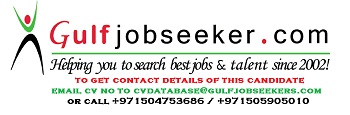 Gulfjobseeker.com CV No: 3800042004B.E (Civil) from NED UET, Karachi, PAKISTAN.1999Higher Secondary Certificate (H.S.C) Board of Intermediate Education, PAKISTAN1997Secondary School Certificate (S.S.C) Board of Secondary Education, PAKISTANDate of Birth22nd Dec 1981LanguagesFluent in oral & written English and Urdu Marital StatusSingle ReligionIslamHealth statusGoodHobbiesMusic, net surfing.